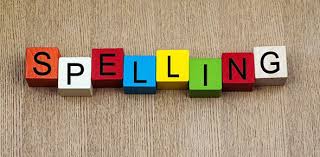 Grade 7- Lesson 5Spelling the \o\ Sound3Describe ONE of the concepts for using double consonants. Give one example of a word from the word bank that uses this concept and spell it correctly.3+Describe TWO of the concepts for using double consonants. Give one example of a word from the word bank that follows each concept and spell them both correctly.4Describe all THREE of the concepts for using double consonants. Give one example of a word from the word bank that follows each concept and spell all three correctly.4+Describe all THREE of the combinations for using double consonants.Give one example of a word from the word bank that follows each concept and spell all three correctly.Write a sentence using ONE of your example words that shows you know the definition.